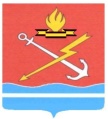 АДМИНИСТРАЦИЯ КИРОВСКОГО ГОРОДСКОГО ПОСЕЛЕНИЯ КИРОВСКОГО МУНИЦИПАЛЬНОГО РАЙОНА ЛЕНИНГРАДСКОЙ ОБЛАСТИП О С Т А Н О В Л Е Н И Еот 24 июля 2024 года № 703О внесении изменений в постановление администрации от 21.03.2022 года № 259 «Об утверждении Административного регламента по предоставлению муниципальной услуги «Согласование проведения переустройства и (или) перепланировки помещения в многоквартирном доме» и признании утратившим силу постановления администрации от 19 августа 2019 года № 594»В соответствии с Федеральным законом от 06.10.2003 № 131-ФЗ «Об общих принципах организации местного самоуправления в Российской Федерации», Федеральным законом от 27.07.2010 № 210-ФЗ «Об организации предоставления государственных и муниципальных услуг», Приказом Минстроя России от 04.04.2024 № 240/пр «Об утверждении формы заявления о переустройстве и (или) перепланировке помещения в многоквартирном доме и формы документа, подтверждающего принятие решения о согласовании или об отказе в согласовании переустройства и (или) перепланировки помещения в многоквартирном доме», п о с т а н о в л я е т:1. Внести в постановление администрации МО «Кировск» от 21.03.2022 года № 259 «Об утверждении Административного регламента по предоставлению муниципальной услуги «Согласование проведения переустройства и (или) перепланировки помещения в многоквартирном доме» и признании утратившим силу постановления администрации от 19 августа 2019 года № 594» (далее – Постановление) следующие изменения:1.1. Изложить приложения 1 и 2 к Постановлению в редакции согласно приложениям 1 и 2 к настоящему постановлению соответственно. 1.2. Признать утратившим силу приложение 3 к Постановлению.1.3. Считать приложение 4 к Постановлению приложением 3.2. Настоящее постановление вступает в силу со дня его официального опубликования в газете «Неделя нашего города», подлежит размещению на официальном сайте МО «Кировск» по адресу: https://kirovsklenobl.ru/ и в сетевом издании «Неделя нашего города+» по адресу: https://nngplus.ru/.Глава администрации                                                                         О.Н. КротоваРазослано: дело, прокуратура, ННГ+, регистр НПА, Иваненко Е.А.Приложениек постановлению администрации               МО «Кировск»от 24 июля 2024 г. № 703    									(приложение 1)Приложение 1к Административному регламенту    В администрацию МО «Кировск»ЗАЯВЛЕНИЕо переустройстве и (или) перепланировке помещения в многоквартирном домеот________________________________________________________________   ____________________________________________________________________________   ____________________________________________________________________________   ____________________________________________________________________________   ____________________________________________________________________________(для юридических лиц – полное и сокращенное (при наличии) наименования, основной государственный регистрационный номер (для иностранного юридического лица - регистрационный номер, присвоенный данному юридическому лицу в стране регистрации (инкорпорации), или его аналог; для физических лиц - фамилия, имя, отчество (при наличии), реквизиты документа, удостоверяющего личность (серия, номер, кем и когда выдан), адрес регистрации по месту жительства, номер телефона; для органов государственной власти и местного самоуправления – полное и сокращенное (при наличии) наименования, реквизиты нормативного правового акта, в соответствии с которым осуществляется деятельность данного органа)Прошу согласовать проведение __________________________________________________________________________(переустройство, перепланировку, переустройство и перепланировку – нужное указать)помещения в многоквартирном доме по адресу: _____________________________________________________________________________    (субъект Российской Федерации, муниципальное образование, улица, дом, корпус, строение, квартира_____________________________________________________________________________________________  (комната), подъезд, этаж, поселение, улица, дом, корпус, строение, квартира (комната), подъезд, этаж, ___________________________________________________________________________    номер помещения (последнее – для нежилых помещений), кадастровый номер объекта _____________________________________________________________________________________________		недвижимого имущества)согласно представленному проекту (проектной документации) переустройства и (или) перепланировки помещения в многоквартирном доме.К заявлению прилагаются следующие документы:1) __________________________________________________________________________________________________________________________________________________________________________________________________________________________________________________________________________________________________________________________________________________________________________________________________________________________ на _____________листах(вид, номер и дата правоустанавливающего документа на переустраиваемое и (или) перепланируемоепомещение в многоквартирном доме (если право на переустраиваемое и (или) перепланируемоепомещение в многоквартирном доме зарегистрировано в Едином государственном реестре недвижимости,то документ предоставляется по инициативе заявителя)2) проект   __________________________________________________________________________________________________________________________________________ на ____________листах;		(наименование, номер и дата проекта переустройства и (или) перепланировки 		переустраиваемого и (или) перепланируемого помещения в многоквартирном доме)3) протокол общего собрания собственников помещений в многоквартирном доме ___________________________________________________________________ на ____________листах;(наименование (при наличии), номер и дата протокола общего собрания собственниковпомещений в многоквартирном доме о согласии всех собственников помещений в многоквартирном 	доме на  переустройство и (или) перепланировку помещения в многоквартирном доме в случае,предусмотренном частью 2 статьи 40 Жилищного кодекса Российской Федерации)4) технический паспорт ________________________________________________________ на ____________листах;(номер и дата выдачи технического паспорта переустраиваемого и (или) перепланируемого помещения в многоквартирном доме) (документ предоставляется по инициативе заявителя)5) согласие всех членов семьи нанимателя, занимающих переустраиваемое и (или) перепланируемое жилое помещение по договору социального найма на _________листах;_____________________________________________________________________________________________(если заявителем является уполномоченный наймодателем на представление предусмотренных настоящим пунктом документов наниматель (в том числе временно отсутствующие члены семьи нанимателя) переустраиваемого и (или) перепланируемого жилого помещения по договору социального найма)6) заключение ______________________________________________________________________________________________________________________________________ на ____________листах;	(номер, дата выдачи и наименование органа по охране памятников архитектуры, 	истории и культуры, выдавшего заключение о допустимости проведения переустройства и (или) 	перепланировки помещения в многоквартирном доме, если такое помещение или дом, в котором 	оно находится, является памятником архитектуры, истории или культуры) 	(документ предоставляется по инициативе заявителя)7) __________________________________________________________________________________________________________________________________________________________ на ____________листах;	(вид, номер и дата документа, подтверждающего полномочия заявителяПодписи лиц, подавших заявление «*»:«_____» _______________20____г. ___________________  __________________________					     (подпись заявителя)             (расшифровка подписи заявителя)«_____» _______________20____г. ___________________  __________________________					     (подпись заявителя)            (расшифровка подписи заявителя)«_____» _______________20____г. ___________________  __________________________					     (подпись заявителя)             (расшифровка подписи заявителя)«_____» _______________20____г. ___________________  __________________________					     (подпись заявителя)             (расшифровка подписи заявителя)Приложениек постановлению администрации               МО «Кировск»от 24 июля 2024 г. № 703    									(приложение 2)Приложение 2к Административному регламенту    В администрацию МО «Кировск»РЕШЕНИЕо согласовании или об отказе в согласовании переустройства и (или) перепланировки помещения в многоквартирном домеВ связи с заявлением ____________________________________________________ (для юридических лиц – полное и сокращенное (при наличии) наименования, основной государственный регистрационный номер (для иностранного юридического лица - регистрационный номер, присвоенный данному юридическому лицу в стране регистрации (инкорпорации), или его аналог; для физических лиц - фамилия, имя, отчество (при наличии), реквизиты документа, удостоверяющего личность (серия, номер, кем и когда выдан), адрес регистрации по месту жительства, номер телефона; для органов государственной власти и местного самоуправления – полное и сокращенное (при наличии) наименования, реквизиты нормативного правового акта, в соответствии с которым осуществляется деятельность данного органа)_____________________________________________________________________________________________      (номер и дата заявления о переустройстве и (или) перепланировке помещения в многоквартирном доме)о переустройстве и (или) перепланировке помещения в многоквартирном доме по адресу: _____________________________________________________________________________________________    (субъект Российской Федерации, муниципальное образование, улица, дом, корпус, строение, квартира  (комната), подъезд, этаж, поселение, улица, дом, корпус, строение, квартира (комната), подъезд, этаж,    номер помещения (последнее – для нежилых помещений), кадастровый номер объекта недвижимого имущества)по результатам рассмотрения заявления и иных представленных в соответствии с частями 2 и 2.1. Жилищного кодекса Российской Федерации документов принято решение: _____________________________________________________________________________________________(решение о согласовании или об отказе в согласовании переустройства и (или) перепланировки помещения в многоквартирном доме с указанием основания отказа и ссылкой на нарушения, предусмотренные частью 1 статьи 27 Жилищного кодекса Российской Федерации)в соответствии с проектом ________________________________________________________________________________________________________________________________________________________(наименование, номер и дата проекта переустройства и (или) перепланировки переустраиваемого и (или) перепланируемого помещения в многоквартирном доме)Глава администрации   ______________________/О.Н. Кротова/(подпись должностного лица органа,
           осуществляющего согласование)			         	М.П.Получил: «_____»________________ 20_____г. _______________________(заполняется в                                                                                                     (подпись заявителя или        случае получения                                                                                   уполномоченного лица           решения лично)                                                                                                  заявителей)Решение направлено в адрес заявителя (ей)     «_____»  _______________________ 20___г.(заполняется в случае направлениярешения по почте)					           ________________________								   (подпись должностноголица, направившего решение                                                                                                                      в адрес заявителя (ей))